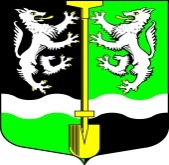 АДМИНИСТРАЦИЯМУНИЦИПАЛЬНОГО ОБРАЗОВАНИЯСЕЛИВАНОВСКОЕ СЕЛЬСКОЕ ПОСЕЛЕНИЕВОЛХОВСКОГО МУНИЦИПАЛЬНОГО РАЙОНА
ЛЕНИНГРАДСКОЙ ОБЛАСТИПОСТАНОВЛЕНИЕот 26 апреля 2021 года                                                                                      № 37О периодическом  протапливании В соответствии с Постановлением Правительства РФ от 06 мая 2011 г. № 345 «О правилах предоставления коммунальных услуг собственникам  и пользователям помещений в многоквартирных домах и жилых домах», а также с Правилами подготовки и проведения отопительного сезона в Ленинградской области, утвержденными  постановлением Правительства Ленинградской области от 19.06.2008 г. №177:  1.При  температуре наружного воздуха выше +8 градусов в течении пяти суток или прогнозе о резком повышении температуры наружного воздуха прекратить регулярное отопление и перейти к периодическому протапливанию  в котельной п.Селиваново.2.Контроль за исполнением данного распоряжения возложить на специалиста администрации по благоустройству, ЖКХ, ГО и ЧС Софилканича А.И.Глава администрации                             М.Ф.Петрова